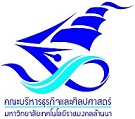 แบบประเมินคุณลักษณะของบัณฑิตโดยสถานประกอบการมหาวิทยาลัยเทคโนโลยีราชมงคลล้านนาคำชี้แจง:  แบบสอบถามนี้สำหรับผู้บังคับบัญชาที่กำกับ ดูแลการทำงานของบุคคลที่ถูกประเมิน เป็นผู้ประเมินการปฏิบัติงาน และ              คุณลักษณะบัณฑิตของมหาวิทยาลัยเทคโนโลยีราชมงคลล้านนา โดยมีวัตถุประสงค์                     ๑.  วัดระดับความพึงพอใจของผู้ใช้บัณฑิตที่มีต่อการปฏิบัติงานของบัณฑิตมหาวิทยาลัยเทคโนโลยีราชมงคลล้านนา                     ๒.  ทราบความต้องการคุณลักษณะบัณฑิตจากผู้ใช้บัณฑิต   การวิเคราะห์ข้อมูล เป็นการวิเคราะห์ในภาพรวม ซึ่งไม่มีผลกระทบต่อท่าน  จึงขอความอนุเคราะห์ตอบตามความเป็นจริงเพราะจะเป็นประโยชน์อย่างยิ่งต่อการพัฒนาการจัดการศึกษาของมหาวิทยาลัยเทคโนโลยีราชมงคลล้านนา.........................................................ส่วนที่ ๑ ข้อมูลทั่วไปของผู้ตอบแบบสอบถาม( โปรด ทำเครื่องหมาย   ในช่อง  ที่ตรงกับท่านมากที่สุด)                                                                                                                                                                                                                                ๑.  ระดับตำแหน่งของผู้ตอบแบบสอบถาม     ผู้บริหารระดับสูง/เจ้าของกิจการ    		 ผู้บริหารระดับกลาง/ผู้จัดการ ผู้บริหารระดับต้น/หัวหน้างาน		   อื่นๆ   (โปรดระบุ)........................................๒.  ประเภทของหน่วยงาน	หน่วยงานราชการ/องค์กรในกำกับของรัฐ	หน่วยงานรัฐวิสาหกิจ		หน่วยงานเอกชน/บริษัทเอกชน	   อื่น ๆ (โปรดระบุ)............................................๓.  ระยะเวลาที่บัณฑิตทำงานอยู่กับท่าน	น้อยกว่า  ๓  เดือน	๓-๖ เดือน	๖ เดือน – ๑  ปี	มากกว่า ๑ ปีส่วนที่ ๒ความพึงพอใจของผู้ใช้บัณฑิตตามกรอบคุณวุฒิระดับอุดมศึกษาบัณฑิตที่ท่านประเมิน ชื่อ นาย/นาง/นางสาว.......................................................นามสกุล........................................................คณะบริหารธุรกิจและศิลปศาสตร์    สาขา บริหารธุรกิจ  หลักสูตร ………………………………….    เขตพื้นที่................................                                          จบการศึกษาในปีการศึกษา  .......................... ระดับ  ประกาศนียบัตรวิชาชีพชั้นสูง  ปริญญาตรี๔ปี (ปกติ) (สำเร็จ ระดับ ปวช. หรือ มัธยมศึกษาตอนปลาย มาต่อ ป.ตรี)        ปริญญาตรี (ต่อเนื่อง) (สำเร็จ ระดับ ปวส. มาต่อ ป.ตรี)   ปริญญาโทบัณฑิตที่ท่านประเมิน ทำงานตำแหน่ง.........................................วุฒิการศึกษาที่ทำงาน  ปวส.    ปริญญาตรี   ปริญญาโทงานที่บัณฑิตปฏิบัติอยู่ตรงหรือสอดคล้องกับสาขาที่สำเร็จหรือไม่     ตรง       ไม่ตรงโปรดทำเครื่องหมาย  ลงในช่องที่ตรงกับความคิดเห็นของท่านมากที่สุดเพียงช่องเดียว โดยแบ่งเป็น ๕ ระดับระดับ ๑ น้อยที่สุด   	หมายถึง  เห็นด้วยน้อยมาก หรือมีพฤติกรรมที่แสดงออกไม่บ่อยเลย	ระดับ ๒ น้อย         	หมายถึง  เห็นด้วยน้อย หรือมีพฤติกรรมที่แสดงออกไม่บ่อย	ระดับ ๓ ปานกลาง  	หมายถึง  เห็นด้วยปานกลาง หรือมีพฤติกรรมที่แสดงออกบ่อย	ระดับ ๔ มาก          หมายถึง  เห็นด้วยมาก หรือมีพฤติกรรมที่แสดงออกบ่อยมากระดับ ๕ มากที่สุด    หมายถึง  เห็นด้วยมากที่สุด หรือมีพฤติกรรมที่แสดงออกบ่อยมากที่สุดข้อเสนอแนะคุณลักษณะของบัณฑิตที่พึงประสงค์ที่จำเป็นต่อการปฏิบัติงาน(ความต้องการ/ความคาดหวัง)ในหน่วยงานของท่าน .......................................................................................................................................................................................................................................................................................................................................................................................................................................................................................................................................................................................................................................................................................................................................................................................................................................................................................ข้อเด่นของหลักสูตร/สาขา/คณะบริหารธุรกิจและศิลปศาสตร์.............................................................................................................................................................................................................................................................................................................................................................................................................................................................................................................................................................................................................................................................................................................................................................................................................................................................................................................................................................................................................................................................................................................ข้อที่ควรปรับปรุงของหลักสูตร/สาขา/คณะบริหารธุรกิจและศิลปศาสตร์.............................................................................................................................................................................................................................................................................................................................................................................................................................................................................................................................................................................................................................................................................................................................................................................................................................................................................................................................................................................................................................................................................................................ความคิดเห็น/พฤติกรรมที่แสดงออก๕(มากที่สุด)๔(มาก)๓(ปานกลาง)๒น้อย/         ไม่บ่อย)๑(น้อยที่สุด/ไม่บ่อยเลย)๑. ด้านคุณธรรม จริยธรรม๑. ด้านคุณธรรม จริยธรรม๑. ด้านคุณธรรม จริยธรรม๑. ด้านคุณธรรม จริยธรรม๑. ด้านคุณธรรม จริยธรรม๑. ด้านคุณธรรม จริยธรรม    ๑.๑  สามารถปฎิบัติงานโดยแสดงออกซึ่งภาวะผู้นำ การปรับตัวให้เข้ากับเพื่อนร่วมงาน และผู้บังคับบัญชา    ๑.๒  ปฏิบัติงานภายใต้การเคารพในกฎระเบียบ ข้อบังคับ และเคารพในคุณค่าของความเป็นมนุษย์     ๑.๓  ปฏิบัติงานโดยใช้ทักษะในการทำงานเป็นทีม รู้จักรับฟังความคิดเห็นของผู้อื่น    ๑.๔  เป็นผู้มีวินัย ซื่อสัตย์สุจริต ขยันหมั่นเพียร มีความรับผิดชอบในการปฏิบัติงาน๑.๕  ปฏิบัติงานโดยยึดมั่นในจรรยาบรรณทางวิชาชีพ๑.๖  เป็นผู้มีจิตอาสาทั้งต่องค์กร สังคม และสิ่งแวดล้อม๑.๗  สามารถปฏิบัติงานโดยใช้การคิด วิเคราะห์ และประเมินผลกระทบต่อบุคคล องค์กร สังคม และสิ่งแวดล้อมจากการใช้ความรู้ทางวิชาชีพ๒. ด้านความรู้๒. ด้านความรู้๒. ด้านความรู้๒. ด้านความรู้๒. ด้านความรู้๒. ด้านความรู้    ๒.๑  ปฏิบัติงานบนพื้นฐานของความรู้ ความเข้าใจในหลักการ ทฤษฎี  ในสาขาวิชาที่สำเร็จการศึกษา    ๒.๒  ปฏิบัติงานโดยใช้ความรู้ ความเข้าใจในวิชาพื้นฐาน และสามารถประยุกต์ใช้ในงานวิชาชีพได้อย่างเหมาะสม    ๒.๓  สามารถบูรณาการความรู้ทางด้านบริหารธุรกิจ ร่วมกับความรู้ในศาสตร์อื่นๆ ที่เกี่ยวข้องเพื่อนำมาประยุกต์ใช้ในการปฏิบัติงานได้อย่างเหมาะสม    ๒.๔  ปฏิบัติงานโดยให้ความสนใจ ติดตามการเปลี่ยนแปลงทั้งด้านทฤษฎี และปฏิบัติ ทางวิชาการและวิชาชีพ อย่างต่อเนื่อง๓. ด้านทักษะทางปัญญา๓. ด้านทักษะทางปัญญา๓. ด้านทักษะทางปัญญา๓. ด้านทักษะทางปัญญา๓. ด้านทักษะทางปัญญา๓. ด้านทักษะทางปัญญา     ๓.๑  สามารถสืบค้นข้อมูลสารสนเทศเพื่อประกอบการปฏิบัติงานได้อย่างเหมาะสม     ๓.๒  ปฏิบัติงานโดยสามารถตัดสินใจเลือกทางเลือกที่เหมาะสมกับสถานการณ์ เพื่อสร้างความได้เปรียบเชิงการแข่งขัน ๓.๓  ปฏิบัติงานบนพื้นฐานของการคิดอย่างมีวิจารณญาณ และแก้ไขปัญหาที่เกิดขึ้นได้อย่างเป็นระบบ สร้างสรรค์ และมีเหตุผล     ๓.๔  สามารถบูรณาการความรู้และประสบการณ์ด้านบริหารธุรกิจเพื่อใช้ในการปฏิบัติงาน และสถานการณ์ทั่วไปได้อย่างเหมาะสม๔. ด้านทักษะความสัมพันธ์ระหว่างบุคคลและความรับผิดชอบ๔. ด้านทักษะความสัมพันธ์ระหว่างบุคคลและความรับผิดชอบ๔. ด้านทักษะความสัมพันธ์ระหว่างบุคคลและความรับผิดชอบ๔. ด้านทักษะความสัมพันธ์ระหว่างบุคคลและความรับผิดชอบ๔. ด้านทักษะความสัมพันธ์ระหว่างบุคคลและความรับผิดชอบ๔. ด้านทักษะความสัมพันธ์ระหว่างบุคคลและความรับผิดชอบ     ๔.๑  ปฏิบัติงานโดยใช้แนวทางของการมีส่วนร่วม ยอมรับฟัง และเคารพความคิดเห็นของผู้อื่น     ๔.๒  การปฏิบัติงานในสถานการณ์ที่มีปัญหา สามารถใช้ความรู้มาช่วยเหลือแก้ไขปัญหาหรือขจัดข้อขัดแย้งขององค์กรได้อย่างเหมาะสม     ๔.๓  ปฏิบัติงานอย่างผู้มีความรับผิดชอบในการพัฒนาความรู้ทั้งของตนเองและทางวิชาชีพอย่างสม่ำเสมอ๕. ด้านทักษะการวิเคราะห์เชิงตัวเลข การสื่อสารและการใช้เทคโนโลยีสารสนเทศ๕. ด้านทักษะการวิเคราะห์เชิงตัวเลข การสื่อสารและการใช้เทคโนโลยีสารสนเทศ๕. ด้านทักษะการวิเคราะห์เชิงตัวเลข การสื่อสารและการใช้เทคโนโลยีสารสนเทศ๕. ด้านทักษะการวิเคราะห์เชิงตัวเลข การสื่อสารและการใช้เทคโนโลยีสารสนเทศ๕. ด้านทักษะการวิเคราะห์เชิงตัวเลข การสื่อสารและการใช้เทคโนโลยีสารสนเทศ๕. ด้านทักษะการวิเคราะห์เชิงตัวเลข การสื่อสารและการใช้เทคโนโลยีสารสนเทศ    ๕.๑  สามารถประยุกต์ใช้หลักคณิตศาสตร์ในการวิเคราะห์และตัดสินใจ เพื่อประโยชน์ในการปฏิบัติงาน และในชีวิตประจำวันได้อย่างเหมาะสม๕.๒  สามารถใช้เทคโนโลยีสารสนเทศ เพื่อสนับสนุนการปฏิบัติงานได้อย่างมีประสิทธิภาพ๕.๓  สามารถสื่อสารภาษาไทยและภาษาต่างประเทศในการปฏิบัติงานได้อย่างดี๖. ด้านทักษะการปฏิบัติงานในวิชาชีพได้อย่างมืออาชีพ (Hands On)๖. ด้านทักษะการปฏิบัติงานในวิชาชีพได้อย่างมืออาชีพ (Hands On)๖. ด้านทักษะการปฏิบัติงานในวิชาชีพได้อย่างมืออาชีพ (Hands On)๖. ด้านทักษะการปฏิบัติงานในวิชาชีพได้อย่างมืออาชีพ (Hands On)๖. ด้านทักษะการปฏิบัติงานในวิชาชีพได้อย่างมืออาชีพ (Hands On)๖. ด้านทักษะการปฏิบัติงานในวิชาชีพได้อย่างมืออาชีพ (Hands On)     ๖.๑  สามารถนำความรู้ในศาสตร์ที่ศึกษา มาใช้ในการปฏิบัติงานได้อย่างมีประสิทธิภาพ     ๖.๒  ปฏิบัติงานบนพื้นฐานของการนำความรู้ในศาสตร์ที่ศึกษามา ค้นคว้าวิจัย เพื่อแก้ปัญหาให้กับองค์กร รวมถึงเพื่อการพัฒนาตนเอง ชุมชน และสังคมได้อย่างเหมาะสม     ๖.๓  ปฏิบัติงานโดยแสดงออกถึงความสามารถในการปรับตัวให้เข้ากับวัฒนธรรมองค์กร และมีความพอเพียงในการดำเนินชีวิต     ๖.๔ ปฏิบัติงานอย่างมีความคิดริเริ่มสร้างสรรค์  สามารถแก้ปัญหาอย่างเป็นระบบ     ๖.๕  ปฏิบัติงานโดยยึดหลักของการคิด การวิเคราะห์ บนพื้นฐานความเป็นไทย